I N V I T A T I O NTO THE 18thSTEERING GROUP MEETINGOF EUSDR Priority Area 4 – TO RESTORE AND MAINTAIN THE QUALITY OF WATERSWe are pleased to invite you to the 18th Steering Group (SG) meeting of Priority Area 4 (PA4) of the European Union Strategy for the Danube Region that will take place in Budapest, Hungary on the4th November 2019The meeting is organized back to back with the second EU Macro-Regional Strategies’ Workshop on Water of the PA4 and Interact that will be held on 5th November 2019 as well as with the International Workshop on Water and Agriculture in the Danube River Basin co-organised by the ICPDR, which will take place on 6-7 November 2019 in Budapest. The objective of the steering group meeting is toProvide information on recent activities (EUSDR PA4, ICPDR, ICSRB);Current status of the Action Plan revision processPA4; cooperation with different partners and organizations (Carpathian Convention, Global Water Partnership, etc.)Introduce results of closed and finalised DTP projects in relation to the PA4 Action Plan The proposed agenda and practical information are enclosed to this letter.Please note that the working language of the meeting is English. Please make your hotel booking individually. Be so kind to confirm your participation until 29 October 2019 to the following e-mail addresses: zsuzsanna.kocsiskupper@gmail.com and diamar766@gmail.com The PA4 coordination team is looking forward to meet you in Budapest.Budapest, 7 October  2019Yours sincerely,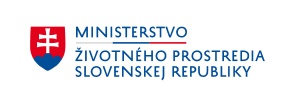 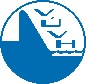 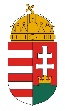 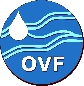 DRAFT AGENDA 18th Steering Group Meeting 4 November 2019, BudapestVenue:  General Directorate of Water Management, Márvány utca u. 1/c 12:00 – 13:00	Registration – Sandwich Lunch13:00 – 13:10	Welcome notes by PAC4 HU, PAC4 SK, NC HU13:10 – 13:20	EUSDR  Action Plan revision  /  DG for Regional and Urban Policy /Kirill Dimanopoulos  13:20 – 13:50 Summary of the main achievements of the DTP-PAC1-PA4 project and outlook to the futurePresentation about the main results of the last three years and remaining activities by the end of 2019 (Dr. Zsuzsanna Kocsis-Kupper and Andrea Vranovska)Presentation about the planned activities for the coming three years (2020-2023) – main objectives and outline of the planned activities, website developments (SK-HU) 13:50 – 15:00	Update on ongoing activities in relation to the PA4 Action Plan (Maximum 10 minutes each)EUSDR PA5 “Environmental risks” (László Balatonyi, PhD)ICPDR (Edith Hoedl)Sava Commission (Samo Groselj)Carpathian Convention (Sándor Szalai)Danube Strategy Point (Michaela Florea)15:00 – 15:30	Coffee break 15:30– 16:15  Relevant projects and their results to be embedded into the PA4 Action Plan Closed projects(  10-15 minutes each) Proline-CE/ Camaro-D (Norbert Csatári)JOINTISZA (Balázs Horváth)Dri-Danube (Sándor Szalai)16:15-16:50 Ongoing and new DTP projects (DTP 3rd Call) – short overview on the status of the progress of implementation and about the main topic of the new projects ( 5 minutes each)DanubeSediment (Dr. Péter Bakonyi)Tidy Up projects (Miklós Gyalai-Korpos, PhD)REVITAL I. – (Dr. László Perger)V4 proposals and ideas  - (Dr. László Perger) Short introduction of the progress of SIMONA; DanubeFloodplain; MEASURES; DeepWater; DanubeHazard (Diana Heilmann)16:50 – 17:00    Miscellaneous 17:00 		Closing session (PAC4 SK, PAC4 HU)18:30             Dinner for those who join the Macro Regional Workshop on 5 November 2019  (venue will be confirmed) Vladimír Novák PA4 Co-coordinator – SlovakiaBalázs HorváthPA4 Co-coordinator - Hungary 